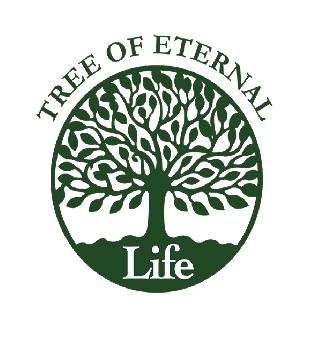 Tree of Eternal Life Wrens, GeorgiaShipping PolicyPlease allow 3-5 business days for your order to ship. However, it may take longer to receive due to COVID or Weather Delays. Tree of Eternal Life of Wrens is not liable for stolen or lost items once it leaves our facility. Contact the carrier if this should occur. A tracking number will be provided. You can always contact us for any questions at info@treeofeternallifewrens.comRefund PolicyDue to the nature of our products all sales are final. No Refunds. If your product is defective we will issue a replacement. You must contact us within 2 business days once the items have been received. We are not able to resell any products that are returned so they are discarded. However, your item must be in the same condition you received it: unused, and in its orginial packaging. You’ll also need the reciept or proof of purchase.